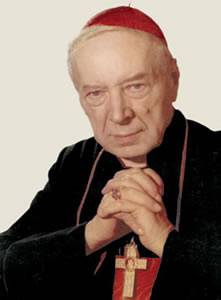 Regulamin konkursu plastycznego dla szkół noszących imię Kardynała Stefana Wyszyńskiego i szkół z Gminy Łaszczów „KARDYNAŁ STEFAN WYSZYŃSKI – PATRON WAŻNYCH SPRAW”Organizator konkursuOrganizatorem konkursu jest Zespół Szkół Podstawowo - Gimnazjalnych im. Kardynała Stefana Wyszyńskiego w Nabrożu – Kolonii Cele konkursu: Zainteresowanie uczniów szkół podstawowych życiem i działalnością Kardynała Stefana Wyszyńskiego. Propagowanie wzorca osobowego, jakim był Kardynał Stefan Wyszyński. Kształtowanie tożsamości narodowej i uświadomienie uczniom wpływu historii na ich życie oraz ich własnego wpływu na tworzenie historii. Umożliwienie młodzieży artystycznego przedstawienia  wydarzeń z życia Kardynała Stefana Wyszyńskiego. III. Założenia organizacyjne: 1. Konkurs adresowany jest do uczniów szkoły podstawowej. 2. Konkurs będzie przebiegał w dwóch kategoriach: - kategoria I - klasy 0 – III szkoły podstawowej - kategoria II klasy IV – VI szkoły podstawowej.IV. Warunki uczestnictwa:Zadaniem uczestników jest wykonanie ilustracji pod tytułem: „Dzień z życia Kardynała Stefana Wyszyńskiego”. Praca powinna być zatytułowana. - Technika wykonania prac: dowolna (malarstwo, grafika, rysunek itp.) - Format prac: maksymalnie A3. - Na odwrocie pracy należy przykleić metryczkę (załącznik). - Prace będą oceniane w dwóch kategoriach: * I kategoria: klasy 0 – III * II kategoria: klasy IV – VI. - Każdy uczestnik może przygotować tylko jedną pracę (oceniane będą wyłącznie prace indywidualne). - Szkoła wysyła lub dostarcza prace do organizatora konkursu - maksymalnie 5 prac 
w pierwszej kategorii i 5 prac w II kategorii- Oceny prac dokona komisja powołana przez organizatora konkursu. - Najciekawsze prace zostaną wyeksponowane na wystawie poświęconej Kardynałowi Stefanowi Wyszyńskiemu w dniu rozstrzygnięcia konkursu, tj. 14. 01. 2017r. podczas spotkania opłatkowego szkół prymasowskich. - Organizator nie zwraca prac ich autorom. - Prace należy dostarczyć do organizatora konkursu w terminie do 05. 01. 2017r. osobiście lub pocztą na adres: Zespół Szkół Podstawowo - Gimnazjalnych im. Kardynała Stefana Wyszyńskiego w Nabrożu – Kolonii Nabróż – Kolonia 19 22-650 Łaszczów z dopiskiem: „KARDYNAŁ STEFAN WYSZYŃSKI PATRON WAŻNYCH SPRAW”. Kontakt telefoniczny 84 647 13 81 (Osoba do kontaktu: pani Joanna Ponikowska - Krawczyk) Nagrody1. Przyznane zostaną nagrody za zajęcie I, II i III miejsca oraz wyróżnienia. 2. Z wybranych przez Komisję Konkursową prac organizator przygotuje wystawę. 